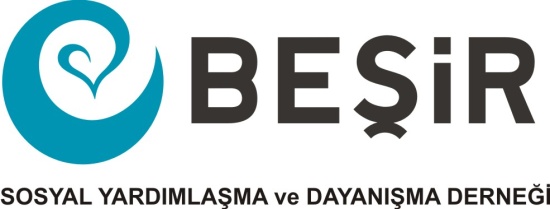 MAL VEYA HİZMET TALEP FORMUBeşir Sosyal Yardımlaşma Ve Dayanışma Derneği İdlib Kemmune Briket Ev Projesi Yapım İşi Teknik Şartnamesi açıkça tarif edilen işlere ait aşağıda özellikleri ve adetleri belli olan mamuller/hizmetler ile ilgi fiyat teklifinizi KDV dahil olarak belirtiniz. Derneğimiz bu teklif formunda  listelenen ürün/hizmetlerden bazılarını iptal edebilir, adedini azaltmak veya artırmak suretiyle değiştirebilir. Vereceğiniz fiyatlar birim fiyat olarak değerlendirilir. Tarih: …../…. /2022                                                                                                               Satın Alma Komisyon BaşkanıTEKLİF FORMUYeni Mahalle Süreyya Paşa Cd. Sardunya Sk. No:24 Pendik / İSTANBUL Tel: 02163754042 Fax:3543043
www.besir.org.tr     SIRAÜRÜN/HİZMET ADIAÇIKLAMAADETBİRİM FİYATTOPLAM FİYAT1BRİKET EV BEŞİR DERNEĞİ SURİYE İDLİB KEMMUNE MEVKİİ BRİKET EV  YAPIM İŞİ (Her bir 39 m2 Briket ev,)126Listelenen ürün/hizmetler için birim fiyat teklifimiz yukarıdaki gibidir.TARİH: …/…/2022                     Firma/ İmza KaşeListelenen ürün/hizmetler için birim fiyat teklifimiz yukarıdaki gibidir.TARİH: …/…/2022                     Firma/ İmza KaşeListelenen ürün/hizmetler için birim fiyat teklifimiz yukarıdaki gibidir.TARİH: …/…/2022                     Firma/ İmza KaşeListelenen ürün/hizmetler için birim fiyat teklifimiz yukarıdaki gibidir.TARİH: …/…/2022                     Firma/ İmza Kaşe